ANALISIS PENGAKUAN, PENCATATAN DAN PELAPORAN ATAS PENDAPATAN JASA KONSTRUKSI PADA PT. PUTRA DOLOK MANDIRI JALAN SELAMAT MEDAN SKRIPSI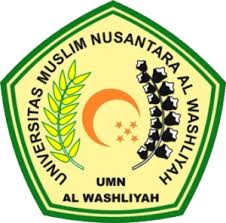 OLEHMUHAMMAD HAFIZHAMNPM : 153224081FAKULTAS EKONOMI JURUSAN AKUNTANSIUNIVERSITAS MUSLIM NUSANTARA AL-WASHLIYAHMEDAN2019